Instructional Activity Resources for 5M-NSCE 1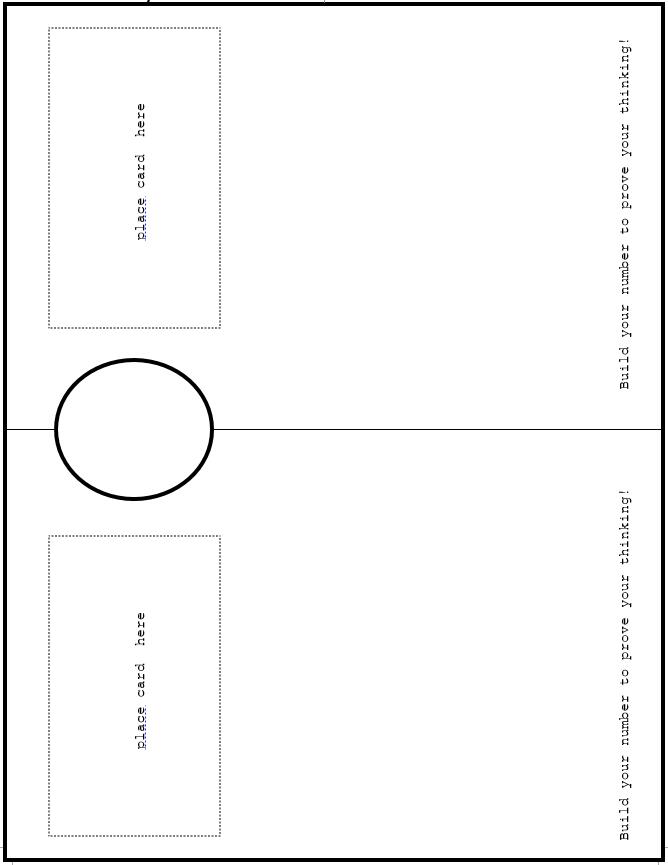 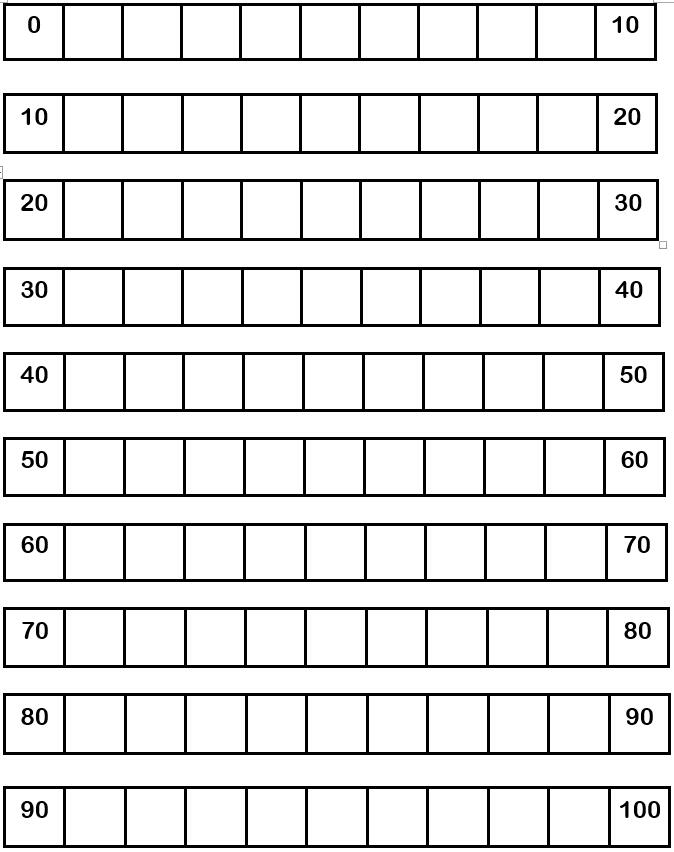 Instructional Activity Resources for 5M -NSCE 4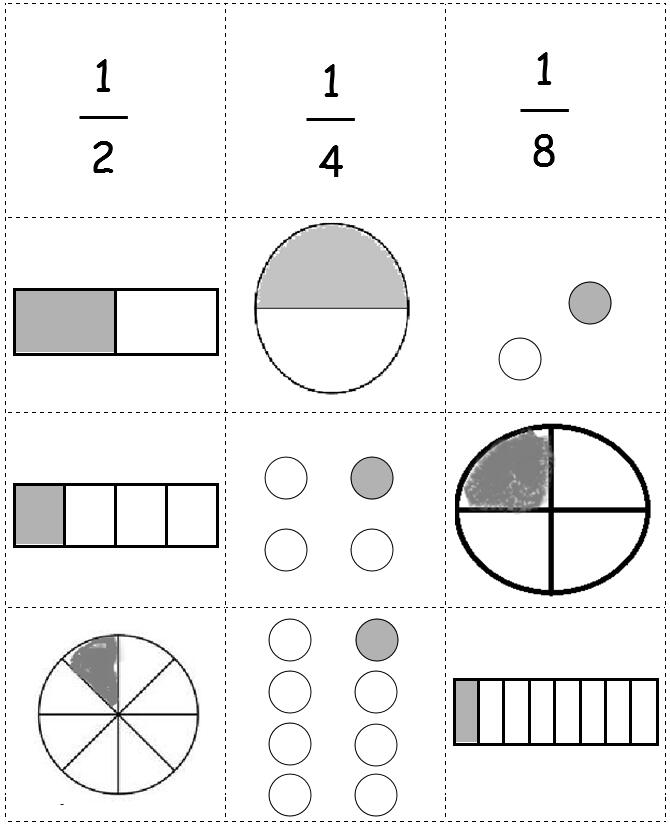 